                                Меню                           по СанПиНу 2.3\2.4.3590-20Приготавливаемых блюдВозрастная категория 7-11 летСборник рецептур на продукцию для обучающихся под редакцией М.П. Моги,льного и В.А. ТутельянаПрием пищиНаименование блюдаВес блюдаПищевые веществаПищевые веществаПищевые веществаЭнергетическая ценность№ рецептурыПрием пищиНаименование блюдаВес блюдаБелкиЖирыУглеводыЭнергетическая ценность№ рецептурыНеделя 2День 1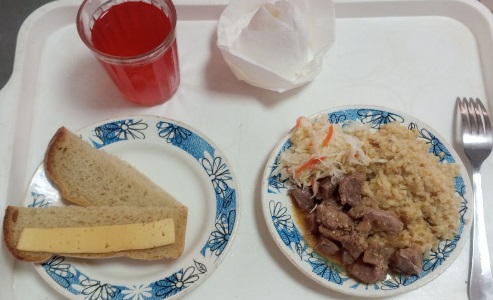 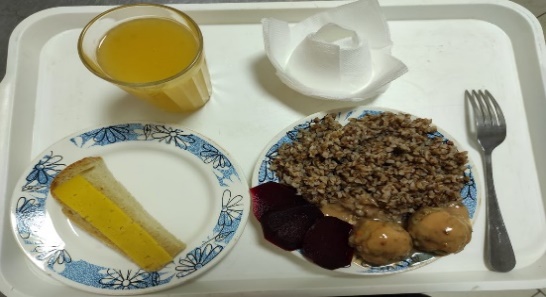 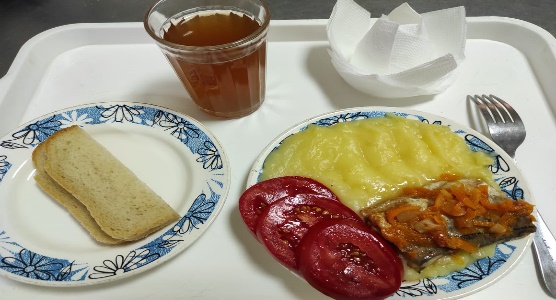 ГорячийзавтракСыр (порциями)204,645,9-7215ГорячийзавтракОвощи натуральные соленые600,420,61,147,2НГорячийзавтракГуляш10010,6428,192,89309260Каша пшеничная1004,21325,9147,2302Напиток с витаминами Витошка1800,00,0       17,172,0055Хлеб пшеничный403,04          0,32    18,892НИтого за день500,00    22,9538,01    65,83      699,4